Комитет по развитию и интеллектуальной собственности (КРИС)Двадцать первая сессияЖенева, 18-22 мая 2020 г.АККРЕДИТАЦИЯ НАБЛЮДАТЕЛЕЙДокумент подготовлен СекретариатомПравила процедуры Комитета по развитию и интеллектуальной собственности (КРИС) предусматривают возможность аккредитации межправительственных и неправительственных организаций в качестве наблюдателей ad hoc сроком на один год (документ CDIP/1/2 Rev.). В приложении к настоящему документу содержится информация об одной неправительственной организации (НПО), а именно Ассоциации в поддержку коренных народов и их оригинальных знаний (ADACO), которая обратилась с просьбой о получении статуса наблюдателя ad hoc.  3.	КРИС предлагается принять решение в отношении заявки на аккредитацию НПО, указанной в приложении к настоящему документу, в качестве наблюдателя ad hoc сроком на один год. [Приложение следует]Ассоциация в поддержку коренных народов и их оригинальных знаний (ADACO)[Association pour le Devenir des Autochtones et de leur Connaissance Originelle] Описание организации:Ассоциация в поддержку коренных народов и их оригинальных знаний (ADACO) была основана 18 мая 2017 г. с целью популяризации культуры Габона и ее материального и нематериального наследия. Членами ассоциации являются около десятка волонтеров (из числа представителей народов банту и пигмеев). Ассоциация ADACO не занимается политикой, не связана с профсоюзами и действует в соответствии с Законом 35/62 от 10 декабря 1962 г., регулирующим деятельность организаций в Республике Габон. Регистрация организации была утверждена постановлением № 000701/MIJGS/SG/BMB министра внутренних дел Габона от 29 ноября 2019 г.Наша стратегия является частью глобального подхода к ликвидации всех форм дискриминации, препятствующей интеграции коренных народов в общество и реализации ими своего потенциала. Наше предназначение заключается в том, чтобы содействовать развитию навыков коренных народов, с тем чтобы они смогли покончить с бедностью и социальной маргинализацией. Главная цель нашей деятельности – организация общенациональных социально-культурных и экономических программ, призванных изменить к лучшему повседневную жизнь коренных общин.Основные цели и задачи организации:- популяризировать и повышать значение материального и нематериального наследия  коренных народов;- содействовать взаимному сотрудничеству и укреплению солидарности между членами  организации;- способствовать взаимопониманию и поддержанию диалога в разных формах для  подготовки и проведения социально-культурных и экономических мероприятий;- представлять и отстаивать интересы членов ассоциации;- способствовать тому, чтобы коренные народы брали на себя инициативу и участвовали  в развитии своих общин; и- проводить мероприятия, направленные на обеспечение гендерного равенства,  привлечение молодежи и устойчивое развитие, и рекомендовать оптимальные варианты  решения проблем, связанных с изменением климата и ухудшением состояния  окружающей среды на нашей планете.Основные виды деятельности организации: - содействие повышению значения, популяризации и развитию материального и нематериального наследия коренных народов (пигмеев, тсого и др.);- содействие взаимному сотрудничеству и укреплению солидарности между членами ассоциации и реализация проектов социально-культурного и экономического развития, способствующих интеграции коренных народов в габонское общество;- определение районов проживания коренных народов на территории Габона;- повышение осведомленности коренных народов об их праве на развитие и принятие решений;- определение потребностей коренных общин путем проведения прямых опросов населения;- создание условий для занятия деятельностью, приносящей доход;- мобилизация заинтересованных сторон, участвующих в деятельности, основанной на результатах каждого из мероприятий или проектов; и- налаживание партнерских отношений и мобилизация финансирования.Основные сферы интересов:сохранение материального и нематериального наследия коренных народов;нормы законодательства в области интеллектуальной собственности, имеющие отношение к генетическим ресурсам, традиционным знаниям и фольклору;авторское право и смежные права;популяризация и повышение значения культурного наследия коренных народов;укрепление потенциала наших членов и т.п.Список национальных групп и членов:Полные контактные данные организации:Почтовый адрес: P O Box: 10.132, Libreville (Gabon) Номер телефона: 24177.69.85.64 or 24166.32.30.13Электронная почта: association-ADACO@outlook.com or pouatydav@yahoo.frИмя и должность представителя организации: Дави Пуати Нзембиалела, президент[Конец приложения и документа]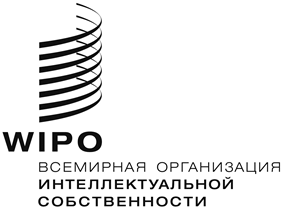 RCDIP/25/7 CDIP/25/7 CDIP/25/7 оригинал: английскийоригинал: английскийоригинал: английскийдата: 18 марта 2020 г. дата: 18 марта 2020 г. дата: 18 марта 2020 г. ФамилияИмяДолжностьИбела БорисОснователь и казначейПуати НзембиалелаДавиПрезидент Мугола СандринГенеральный секретарьЭкадиАнтуанЧлен, представитель пигмеев, координатор, район ИкобейМонджоПьерПочетный член, представитель пигмеев, район ИкобейБодаЖуниорЧлен, представитель пигмеевКассаКлариссЧлен, представитель пигмеевЭкоуайиЖаклинMemberМиссукеЭмильенЧленМиссимбоАмбруазЧленМуеАлександрЧлен